OPIS ZAŁOŻEŃ PROJEKTU INFORMATYCZNEGOPOWODY PODJĘCIA PROJEKTUIdentyfikacja problemu i potrzebGeneza projektu wynika z konieczności ochrony, zachowania, digitalizacji oraz dalszego upowszechnienia poprzez ogólnodostępną platformę cennych zasobów archiwalnych, o unikalnym znaczeniu naukowym, kulturowym i historycznym, w skład których wchodzą:Archiwum Archidiecezji Lwowskiej (tzw. Archiwum im. Arcybiskupa Eugeniusza Baziaka (Akta wizytacji biskupich, Akta konsystorskie okresu staropolskiego oraz z XIX/XX w.; Akta wybranych parafii, Akta metrykalne, Indeksy do akt konsystorskich 1634-1859)Archiwum Kurii Metropolitalnej w Krakowie (Acta Officialia, Acta Episcopalia, Akta Metrykalne, Administratolia, Gratiosa, Liber Ordinationum, Wizytacje dziekańskie)Archiwum Diecezji Bielsko-Żywieckiej (Akta metrykalne).Z przeprowadzonych badań ankietowych oraz bardzo dużego zainteresowania środowisk naukowo-badawczych projektem "Sakralne Dziedzictwo Małopolski", realizowanym przez UPJPII ze środków RPO WM, wynika, że istnieje bardzo duże zapotrzebowanie na cyfrowy dostęp do obiektów reprezentujących dziedzictwo nauki i zasoby mające znaczenie historyczne, w tym jako materiał dla badań genealogicznych. Ze względu na postać analogową ww. zasobu oraz w wielu przypadkach zły stan zachowania, wymagający prac konserwatorskich, dostęp do niego jest bardzo ograniczony.Powyższe zasoby nauki mają ogromne znaczenie dla badań nad polskim dziedzictwem w kraju i za granicą w wymiarach badań historycznych, historyczno-artystycznych, genealogicznych, antropologicznych, kulturoznawczych i geograficznych. Ich szerokie udostępnienie przyczyni się do rozwinięcia badań w dziedzinie nauk historycznych i nauk pomocniczych historii, w wielu ośrodkach naukowych w Polsce. Projekt umożliwi uzyskanie sprawnego, skutecznego i bezkosztowego dostępu do unikalnych zasobów Archidiecezji Krakowskiej i Archidiecezji Lwowskiej dla odbiorców ostatecznych oraz zwiększy bezpieczeństwo przechowywanych dokumentów archiwalnych dla kolejnych pokoleń.Główne grupy docelowe projektu wraz z opisem ich potrzeb wskazano w tabeli poniżej. Opis stanu obecnegoUtworzona w 2008 r. Pracownia Inwentaryzacji i Digitalizacji Zabytków na UPJPII realizuje obecnie projekt Sakralne Dziedzictwo Małopolski (2016-2019) dzięki któremu bezcenne dzieła sztuki sakralnej z terenu Archidiecezji Krakowskiej zostaną zdigitalizowane i udostępnione na portalu internetowym, planowanym do udostępnienia w III kw. 2019 r. Zasili go 3319 w pełni zdigitalizowanych dzieł sztuki (z opisem metadanowym) ze 168 obiektów sakralnych Małopolski i 215.000 archiwalnych dokumentów. Portal będzie udostępniał metadane i dokumentację cyfrową przez moduł OAI-PMH. Do chwili obecnej przeprowadzono digitalizację ok. 85% zasobu.Pracownia zrealizowała w latach 2013-2018 grant Narodowego Programu Rozwoju Humanistyki (udostępnienie opracowań ponad 11500 dzieł rzemiosła artyst. z kościołów Archidiecezji Krakowskiej).Pracownia spełnia normy polskie i międzynarodowe opisu archiwalnego (standard ISAD (G), działa w zgodzie z „Katalogiem dobrych praktyk digitalizacji materiałów archiwalnych”. Obecnie stanowi najważniejsze centrum digitalizacji dla diecezji krakowskiej i Małopolski. Dysponuje wysoko wykwalifikowana kadrą i wyposażeniem: m.in. ultranowoczesnym skanerem do digitalizacji zbiorów specjalnych: archiwaliów, rękopisów, starodruków, książek, specjalistycznym sprzętem fotograficznym.W celu szerszej prezentacji i udostępnienia unikatowych zbiorów konieczne jest przeprowadzenie digitalizacji wybranych archiwaliów z zasobów Archiwum Krakowskiej Kurii Metropolitalnej, Archiwum Archidiecezji Lwowskiej (w depozycie Uniwersytetu Papieskiego) i Diecezji Bielsko-Żywieckiej. Zinwentaryzowany zasób wynosi łącznie 1022 jednostek archiwalnych (385.170 kart). Zasoby te dostępne są obecnie jako starodruki, dotąd nie zdigitalizowane i nie udostępniane cyfrowo, często w bardzo złym stanie konserwatorskim, stąd dostęp do nich jest znacznie ograniczony, a niekiedy niemożliwy. W celu przeprowadzenia ich digitalizacji i udostępnienia niezbędne będzie uzupełnienie wyposażenia Pracowni.EFEKTY PROJEKTUCele i korzyści wynikające z projektu Udostępnione e-usługi Udostępnione informacje sektora publicznego i zdigitalizowane zasoby Czy wszystkie zdigitalizowane zasoby objęte projektem będą udostępniane bezpłatnie? TAK/NIE TAK.Produkty końcowe projektu <<maksymalnie 2000 znaków>><<należy wskazać produkty projektu inne niż w pkt 2.2 i 2.3>>KAMIENIE MILOWE KOSZTY Koszty ogólne projektu wraz ze sposobem finansowaniaWykaz poszczególnych pozycji kosztowych Koszty ogólne utrzymania wraz ze sposobem finansowania (okres 5 lat)4.4 Planowane koszty ogólne realizacji (w przypadku projektu współfinansowanego – wkład krajowy z budżetu państwa) oraz koszty utrzymania projektu:zostaną pokryte w ramach budżetów odpowiednich dysponentów części budżetowych bez konieczności występowania o dodatkowe środki z budżetu państwa, będą powodować konieczność przyznania dodatkowych kwot.GŁÓWNE RYZYKARyzyka wpływające na realizację projektu Ryzyka wpływające na utrzymanie efektówOTOCZENIE PRAWNE <<maksymalnie 1000 znaków>>Nie zweryfikowano przeszkód natury prawnej powodujących ryzyko niezrealizowania projektu w zamierzonym kształcie, ze względu specyfikę projektu.  ARCHITEKTURAWidok kooperacji aplikacji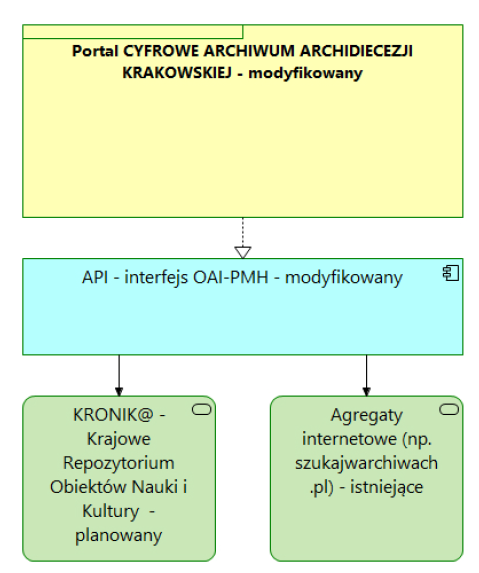 Lista systemów wykorzystywanych w projekcie:Lista przepływówKluczowe komponenty architektury rozwiązania 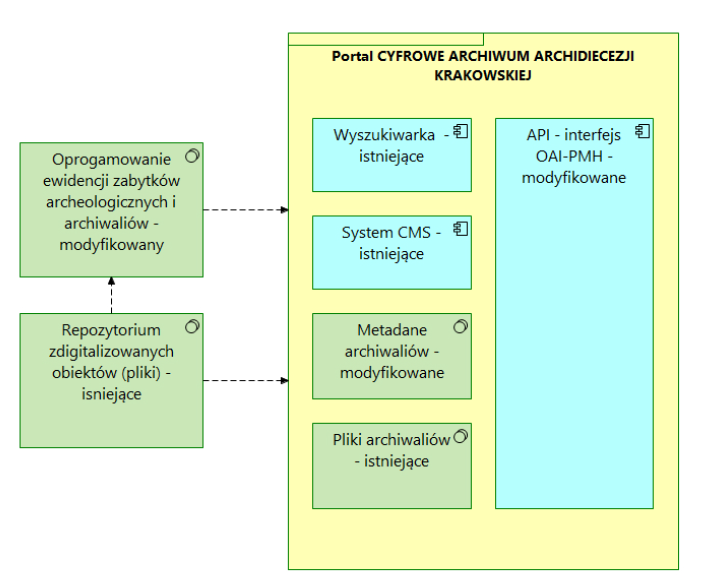 Przyjęte założenia technologiczne Opis zasobów danych przetwarzanych w planowanym rozwiązaniuCzy nowy system będzie tworzył zasoby danych o charakterze rejestru publicznego?TAK/NIE Czy nowy system będzie przetwarzał (używał, zmieniał) zawartość innych rejestrów publicznych? TAK/NIE BezpieczeństwoPlanowany poziom zapewnienia bezpieczeństwa (w rozumieniu przepisów §20 rozporządzenia Rady Ministrów z dnia 12 kwietnia 2012 r. w sprawie Krajowych Ram Interoperacyjności […] (Dz. U. 2012, poz. 526 z późn. zm.) w zakresie dot. systemu zarządzania bezpieczeństwem informacji:system nie podlega rygorom KRI – należy wyjaśnić czy istnieją inne normy bezpieczeństwa, które będą spełnione przez system zgodnie z wymogami KRI,dodatkowe zabezpieczenia powyżej wymogów KRI: należy wskazać uzasadnienie>>Z uwagi na fakt, że planowany do rozbudowy system nie będzie przetwarzał danych podlegającym restrykcjom dostępu, brak jest przesłanek do stosowania rygorów narzuconych przez KRI. Jednakże, mając na względzie posiadaną infrastrukturę informatyczną oraz obowiązujące w instytucji Wnioskodawcy regulacje i procedury, system spełniać będzie wymogi KRI, poprzez:utrzymywanie aktualności inwentaryzacji sprzętu i oprogramowania służącego do przetwarzania informacji;przeprowadzanie okresowych analiz ryzyka utraty integralności, dostępności lub poufności informacji;zapewnienie szkolenia osób zaangażowanych w proces przetwarzania;zapewnienie ochrony przetwarzanych informacji przed ich kradzieżą, nieuprawnionym dostępem, uszkodzeniami lub zakłóceniami;ustanowienie podstawowych zasad gwarantujących bezpieczną pracę przy przetwarzaniu mobilnym i pracy na odległość;zabezpieczenie informacji w sposób uniemożliwiający nieuprawnionemu jej ujawnienie, modyfikacje, usunięcie lub zniszczenie;zawieranie w umowach serwisowych podpisanych ze stronami trzecimi zapisów gwarantujących odpowiedni poziom bezpieczeństwa informacji;ustalenie zasad postępowania z informacjami, zapewniających minimalizację wystąpienia ryzyka kradzieży informacji i środków przetwarzania informacji;zapewnienie odpowiedniego poziomu bezpieczeństwa w systemach IT, polegające na:dbałości o aktualizację oprogramowania,minimalizowaniu ryzyka utraty informacji w wyniku awarii,stosowaniu mechanizmów kryptograficznych;zapewnieniu bezpieczeństwa plików systemowych, redukcji ryzyk wynikających z wykorzystania opublikowanych podatności systemów,niezwłocznym podejmowaniu działań po dostrzeżeniu nieujawnionych podatności systemów teleinformatycznych na możliwość naruszenia bezpieczeństwa,kontroli zgodności systemów teleinformatycznych z odpowiednimi normami i politykami bezpieczeństwa;bezzwłoczne zgłaszanie incydentów naruszenia bezpieczeństwa informacjiTytuł projektu„CYFROWE ARCHIWUM ARCHIDIECEZJI KRAKOWSKIEJ”„CYFROWE ARCHIWUM ARCHIDIECEZJI KRAKOWSKIEJ”„CYFROWE ARCHIWUM ARCHIDIECEZJI KRAKOWSKIEJ”WnioskodawcaMinister Nauki i Szkolnictwa WyższegoMinister Nauki i Szkolnictwa WyższegoMinister Nauki i Szkolnictwa WyższegoBeneficjentUniwersytet Papieski Jana Pawła II w KrakowieUniwersytet Papieski Jana Pawła II w KrakowieUniwersytet Papieski Jana Pawła II w KrakowiePartnerzy---Źródło finansowaniaProgram Operacyjny Polska Cyfrowa 2014-2020Działanie 2.3 Cyfrowa dostępność i użyteczność informacji sektora publicznego Poddziałanie 2.3.1 Cyfrowe udostępnienie informacji sektora publicznego (ISP) ze źródeł administracyjnych i zasobów nauki (11 nabór)Budżet Państwa - część budżetowa nr 27 Program Operacyjny Polska Cyfrowa 2014-2020Działanie 2.3 Cyfrowa dostępność i użyteczność informacji sektora publicznego Poddziałanie 2.3.1 Cyfrowe udostępnienie informacji sektora publicznego (ISP) ze źródeł administracyjnych i zasobów nauki (11 nabór)Budżet Państwa - część budżetowa nr 27 Program Operacyjny Polska Cyfrowa 2014-2020Działanie 2.3 Cyfrowa dostępność i użyteczność informacji sektora publicznego Poddziałanie 2.3.1 Cyfrowe udostępnienie informacji sektora publicznego (ISP) ze źródeł administracyjnych i zasobów nauki (11 nabór)Budżet Państwa - część budżetowa nr 27 Całkowity koszt projektu9 059 878,73 zł9 059 878,73 zł9 059 878,73 złPlanowany okres realizacji projektu01.2020 – 12.202201.2020 – 12.202201.2020 – 12.2022Osoba kontaktowaJózef Skrabski jozef.skrabski@upjp2.edu.plM: 692-536-591InteresariuszZidentyfikowany problemSzacowana wielkość grupyKadra naukowo-badawcza (naukowcy, młodzi naukowcy, doktoranci) Głównym problemem jest: -utrudniony czasowo (w tym dla użytkowników spoza Krakowa i woj. małopolskiego) dostęp do zasobów archiwalnych Archidiecezji Krakowskiej (archiwa czynne kilka godzin dziennie),- stan zachowania zbiorów (wymagających konserwacji - część dokumentów szczególnie cennych, lub które znajdują się w złym stanie nie jest w ogóle udostępniana, aby zapobiec dalszemu niszczeniu w wyniku korzystania z archiwaliów)- bariery prawne i braki licencji otwartych na korzystanie z wielu zasobów, wchodzących w skład archiwów kościelnychZe względu na typ zasobów wybranych do digitalizacji i udostępnienia, poważnym problemem jest brak tych zasobów w wyszukiwarkach internetowych, brak narzędzi internetowych służących do szybkiego dostępu (lub automatycznego dostępu) do zasobów zdigitalizowanych, niedostateczny opis zasobów (zwłaszcza w przypadku badań wymagających rozległej kwerendy), brak dostępu do tzw. danych surowych..10 000(szacunkowo, na podstawieGUS 2018, liczbawyodrębniona na podstawieoszacowania liczby kadrybadawczej w dziedzinie naukhumanistycznych)StudenciGłównym problemem jest: -utrudniony czasowo (w tym dla użytkowników spoza Krakowa i woj. małopolskiego) dostęp do zasobów archiwalnych Archidiecezji Krakowskiej (archiwa czynne kilka godzin dziennie),- stan zachowania zbiorów (wymagających konserwacji - część dokumentów szczególnie cennych, lub które znajdują się w złym stanie nie jest w ogóle udostępniana, aby zapobiec dalszemu niszczeniu w wyniku korzystania z archiwaliów)Ze względu na typ zasobów wybranych do digitalizacji i udostępnienia, poważnym problemem jest brak tych zasobów w wyszukiwarkach internetowych, brak narzędzi internetowych służących do szybkiego dostępu (lub automatycznego dostępu) do zasobów zdigitalizowanych, niedostateczny opis semantyczny zasobów (zwłaszcza w przypadku badań wymagających rozległej kwerendy), brak dostępu do tzw. danych surowych.Według danych GUS stan osób studiujących na dzień 31.12.2017 na kierunkach z grupy: - Nauki humanistyczne i sztuka wynosił: 32102 osoby- Nauki społeczne, dziennikarstwo i informacja: wynosił 44180 osóbDaje to razem liczbę 76282 odbiorców (użytkowników)Uczniowie szkółpodstawowych (starsze klasy)i ponadpodstawowychProblemem jest brak wiedzy o istnieniu i znaczeniu zasobów nauki należących do Archidiecezji Krakowskiej, a także:- utrudniony dostęp do archiwaliów (problem czasowy i finansowy związany z koniecznością przyjazdu do archiwum – zwł. w przypadku osób z mniejszych, bardziej oddalonych miejscowości),- brak narzędzi do przeszukiwania archiwów;- stan zachowania zbiorów(wymagających konserwacji - część dokumentów szczególnie cennych, lub które znajdują się w złym stanie nie jest w ogóle udostępniana, aby zapobiec dalszemu niszczeniu w wyniku korzystania z archiwaliów);-trudności natury organizacyjnej związane z procedurami korzystania z Archiwów archidiecezjalnych.Ze względu na typ zasobów wybranych do digitalizacji i udostępnienia, poważnym problemem jest brak tych zasobów w wyszukiwarkach internetowych, brak narzędzi internetowych służących do szybkiego dostępu (lub automatycznego dostępu) do zasobów zdigitalizowanych, - niedostateczny opis semantyczny zasobów (zwłaszcza w przypadku badań wymagających rozległej kwerendy), brak dostępu do tzw. danych surowych.15 000(szacunkowo)Nauczyciele historii i przedmiotów humanistycznych (szkoły podstawowe i szkoły ponadpodstawowe)Problemem jest brak wiedzy o istnieniu i znaczeniu zasobów nauki należących do Archidiecezji Krakowskiej, a także:- utrudniony dostęp do archiwaliów (problem czasowy i finansowy związany z koniecznością przyjazdu do archiwum – zwł. w przypadku osób z mniejszych, bardziej oddalonych miejscowości),- brak narzędzi do przeszukiwania archiwów;- stan zachowania zbiorów(wymagających konserwacji - część dokumentów szczególnie cennych, lub które znajdują się w złym stanie nie jest w ogóle udostępniana, aby zapobiec dalszemu niszczeniu w wyniku korzystania z archiwaliów);-trudności natury organizacyjnej związane z procedurami korzystania z Archiwów archidiecezjalnych.Ze względu na typ zasobów wybranych do digitalizacji i udostępnienia, poważnym problemem jest brak tych zasobów w wyszukiwarkach internetowych, brak narzędzi internetowych służących do szybkiego dostępu (lub automatycznego dostępu) do zasobów zdigitalizowanych, - niedostateczny opis semantyczny zasobów (zwłaszcza w przypadku badań wymagających rozległej kwerendy), brak dostępu do tzw. danych surowych.20 000 (szacunkowo, na podstawie GUS 2018)Sieć Archiwów Państwowych Problemem jest niski poziom dostępności archiwów archidiecezjalnych w Polsce, które nie zaspokaja potrzeb środowisk naukowych i odbiorców indywidualnych, korzystających z już dostępnych archiwaliów i danych; zasoby kościelne, cenne dla poznania historii, kultury kraju, śledzenia procesów ogólnych są w dużej mierze jeszcze nieudostępniane poprzez Archiwa Państwowe. (obecnie dostępne są m.in. księgi metrykalne i stanu cywilnego PRADZIAD)75 jednostek organizacyjnych wchodzących w skład sieci Archiwów Państwowych), a za ich pośrednictwem ok. 600 000 użytkowników (szacunkowo w oparciu o dane ze sprawozdania AP za rok 2018 dotyczące wykorzystania zasobów zdigitalizowanych)Towarzystwa i specjalistyczne firmy genealogiczneProblemem jest-niski poziom dostępności archiwów kościelnych w Polsce, który nie zaspokaja potrzeb środowisk zajmujących sięposzukiwaniami i badaniami z zakresu genealogii, historii rodzin i in, szczególnie z terenu dawnych Kresów Wschodnich (obecnie Ukrainy). Obecnie dostęp do archiwów kościelnych jest limitowany czasowo i przestrzennie, niektóre dane i archiwalia są nieudostępniane ze względu na bardzo zły stan zachowania, bariery prawne i licencyjne.-brak występowania zasobów w wyszukiwarkach;- brak narzędzi internetowych służących do szybkiego dostępu (lub automatycznego dostępu) do zasobów zdigitalizowanych,- niedostateczny opis semantyczny zasobów (zwłaszcza w przypadku badań wymagających rozległej kwerendy genealogicznej),-brak dostępu do tzw. danych surowych.Towarzystwa genealogiczne o charakterze instytucji non profit – 8Firmy genealogiczne – 50Pasjonaci, hobbyści (osoby indywidualne), którzy zaspokajają  pozazawodowe potrzeby poznawczeGłównym problemem jest: -utrudniony czasowo (w tym dla użytkowników spoza Krakowa i woj. małopolskiego) dostęp do zasobów archiwalnych Archidiecezji Krakowskiej (archiwa czynne kilka godzin dziennie),-„hermetyczny” (pełen barier formalnych) dostęp użytkowników prywatnych do archiwów kościelnych;- stan zachowania zbiorów/archiwaliów (wymagających konserwacji - część dokumentów szczególnie cennych, lub które znajdują się w złym stanie nie jest w ogóle udostępniana, aby zapobiec dalszemu niszczeniu w wyniku korzystania z archiwaliów)100 000Cel - 1Zwiększenie w wyniku digitalizacji dostępności unikalnych zasobów nauki wchodzących w skład:- Archiwum Archidiecezji Lwowskiej (tzw. Archiwum im. Arcybiskupa Eugeniusza Baziaka (Akta wizytacji biskupich, Akta konsystorskie okresu staropolskiego oraz z XIX/XX w.; Akta wybranych parafii, Akta metrykalne, Indeksy do akt konsystorskich 1634-1859)- Archiwum Kurii Metropolitalnej w Krakowie (Acta Officialia, Acta Episcopalia, Akta Metrykalne, Administratolia, Gratiosa, Liber Ordinationum, Wizytacje dziekańskie)- Archiwum Diecezji Bielsko-Żywieckiej (Akta metrykalne).Cel strategicznyCel 1 projektu jest spójny z celem szczegółowym 4: „Cyfrowa dostępność i użyteczność informacji sektora publicznego”, wskazanym w ramach Osi priorytetowej II: „E-administracja i otwarty rząd” PO Polska Cyfrowa 2014-2020. Zakłada on wzrost dostępności oraz poprawę jakości informacji sektora publicznego, w tym zasobów nauki, a także zwiększenie możliwości ich ponownego wykorzystania.Cel 1 jest spójny ze „Strategią na rzecz Odpowiedzialnego Rozwoju”, z cel szczegółowym III – Skuteczne państwo i instytucje służące wzrostowi oraz włączeniu społecznemu i gospodarczemu, Obszar "E-Państwo" - zgodność z działaniem "Zapewnienie e-usług adekwatnych do realnych potrzeb, zgłaszanych przez obywateli i przedsiębiorców (str. 242).Cel 1 wpisuje się także w zakres "Strategii Rozwoju Kapitału Społecznego" – wykazuje zgodność z Celem 3. "Usprawnienie procesów komunikacji społecznej oraz wymiany wiedzy" ze względu na zwiększenie dostępności unikatowych treści naukowych i kulturowych w domenie publicznej.Jest on także spójny z zapisami "Programu digitalizacji dóbr kultury oraz gromadzenia, przechowywania  i udostępniania obiektów cyfrowych w Polsce 2009-2020", wykazując zgodność z Zadaniem I Programu – „Rozbudowa polskich zasobów cyfrowych”, a zwłaszcza z Zadaniem 1.1.„Digitalizacja polskich archiwów, bibliotek, muzeów i archiwów audiowizualnych”, i zadaniem 2.2. „Bezpieczne magazyny danych i repozytoria cyfrowe” – poprzez fakt zapewnienia długotrwałego przechowywania zdigitalizowanych obiektów i ich metadanych, w sposób trwały, bezpieczny i zintegrowany.Cel 1 jest także spójny z „Programem Zintegrowanej Informatyzacji Państwa”, zwł. z kierunkiem interwencji „Świadczenie e-usług publicznych” w obszarze „Kultura, nauka i studiowanie”. Zakłada bowiem stworzenie portalu umożliwiającego dostęp do informacji o zasobach nauki (w tym bibliotecznych, zdjęciowych, i archiwalnych). Korzyść:Realizacja projektu przyczyni się do osiągnięcia nast. korzyści:- ułatwienie dostępu do niezwykle cennych, historycznych zasobów Archidiecezji Krakowskiej i Lwowskiej;- zwiększenie dostępności treści naukowych z licznych dziedzin nauk humanistycznych (historia i jej nauki pomocnicze, antropologia, etnografia, genealogia, socjologia) w domenie publicznej- zabezpieczenie cennych archiwaliów i stworzenie w oparciu o nie dostępnych i zgodnych z potrzebami odbiorców repozytoriów oraz wykorzystanie dla szeroko pojmowanych potrzeb naukowych;-możliwość dalszego udostępniania zasobów poprzez istniejące biblioteki cyfrowe i powstające biblioteki cyfrowe, archiwa i repozytoria danych jak np. „Kronika@”, portale Archiwów Państwowych, Federacji Bibliotek Cyfrowych czy Europeany;- zapewnienie warunków do trwałego cyfrowego przechowywania zdigitalizowanych obiektów/archiwaliów i ich metadanych, w sposób trwały, bezpieczny i zintegrowany;-wspieranie debaty naukowej w obszarze nauk humanistycznych, zwł. historycznych- umożliwienie pogłębionej analizy zjawisk masowych i procesów demograficznych zachodzących na terenach dawnej Rzeczpospolitej, zwł. GalicjiKPI:Liczba zdigitalizowanych dokumentów zawierających informacje sektora publicznego / Liczba zdigitalizowanych jednostek archiwalnychLiczba udostępnionych on-line dokumentów zawierających informacje sektora publicznego Liczba podmiotów, które udostępniły on-line informacje sektora publicznegoLiczba utworzonych APILiczba baz danych udostępnionych on-line poprzez APILiczba pobrań/odtworzeń dokumentów zawierających informacje sektora publicznegoRozmiar zdigitalizowanej informacji sektora publicznego Rozmiar udostępnionych on-line informacji sektora publicznego Wartość aktualna i docelowa KPI:Liczba zdigitalizowanych dokumentów zawierających informacje sektora publicznego / Liczba zdigitalizowanych jednostek archiwalnychwartość aktualna: 0wartość docelowa: 1022 (385.170 kart/stron)Liczba udostępnionych on-line dokumentów zawierających informacje sektora publicznegowartość aktualna: 0wartość docelowa: 1022 (385.170 kart/stron)Liczba podmiotów, które udostępniły on-line informacje sektora publicznegowartość aktualna: 0wartość docelowa: 1Liczba utworzonych APIwartość aktualna: 0wartość docelowa: 1Liczba baz danych udostępnionych on-line poprzez APIwartość aktualna: 0wartość docelowa: 1Liczba pobrań/odtworzeń dokumentów zawierających informacje sektora publicznegowartość aktualna: 0wartość docelowa: 51000Rozmiar zdigitalizowanej informacji sektora publicznego wartość aktualna: 0wartość docelowa: 59 TBRozmiar udostępnionych on-line informacji sektora publicznego wartość aktualna: 0wartość docelowa:18 TBMetoda pomiaru KPILiczba zdigitalizowanych dokumentów zawierających informacje sektora publicznego / Liczba zdigitalizowanych jednostek archiwalnych: Protokoły zawierające zestawienia zdigitalizowanych archiwaliów w każdym roku trwania projektu, dane pozyskane z repozytorium (bazy danych), sprawozdania merytoryczne BeneficjentaLiczba udostępnionych on-line dokumentów zawierających informacje sektora publicznego: wskaźnik mierzony na podstawie raportów wygenerowanych z portalu mierzony od momentu jego uruchomienia.Liczba podmiotów, które udostępniły on-line informacje sektora publicznego: umowa dofinansowania, protokoły z odbioru prac informatycznych,  protokół i raport techniczny oraz finansowy z realizacji projektu, audyt i weryfikacja funkcjonalności portalu internetowego i repozytoriumLiczba utworzonych API: jednorazowo, potwierdzenie faktycznej realizacji interfejsu API przez wykonawcę na podstawie protokołu z odbioru prac informatycznychLiczba baz danych udostępnionych on-line poprzez API: jednorazowo, na podstawie protokołu z odbioru prac informatycznych - uruchomienie komunikacji z wewnętrzną bazą danych.Liczba pobrań/odtworzeń dokumentów zawierających informacje sektora publicznego: na podstawie statystyk dostępu do zasobów. W bazie danych składowane będą rekordy reprezentujące m.in. adres URL (URI), UserAgent, adres IP, czas dostępu, rozmiar pobranych danychRozmiar zdigitalizowanej informacji sektora publicznego –pomiar na podstawie rzeczywistego rozmiaru zdigitalizowanej informacji sektora publicznego / danych archiwalnychRozmiar udostępnionych on-line informacji sektora publicznego  - pomiar na podstawie rzeczywistego rozmiaru udostępnionej zdigitalizowanej informacji sektora publicznego (udostępnione pliki JPG)Pomiar wszystkich KPI będzie w pełni zautomatyzowany. Cel - 2Opracowanie  opisów metadanowych dla dokumentów archiwalnych poddanych digitalizacji i zapewnienie ich wysokiego poziomu naukowego i użyteczności. Cel strategicznyCel 2 umożliwi osiągnięcia Celu szczegółowego 4 zdefiniowanego jako „Cyfrowa dostępność i użyteczność informacji sektora publicznego w ramach Programu Operacyjnego Polska Cyfrowa na lata 2014-2020”, wyznaczonego w ramach Osi priorytetowej II. E-administracja i otwarty rząd, oraz Cel szczegółowy 2: Wysoka dostępność i jakość e-usług publicznych, poprzez dostosowanie informacji do formatów umożliwiających odczyt maszynowy [dokument: SZOoP dla PO PC na lata 2014-2020].Cel jest spójny ze „Strategią na rzecz Odpowiedzialnego Rozwoju”, z cel szczegółowym III – Skuteczne państwo i instytucje służące wzrostowi oraz włączeniu społecznemu i gospodarczemu, Obszar "E-Państwo" - zgodność z działaniem "Zapewnienie e-usług adekwatnych do realnych potrzeb, zgłaszanych przez obywateli i przedsiębiorców (str.242 ).Cel 2 wpisuje się w zakres "Strategii Rozwoju Kapitału Społecznego" – wykazuje zgodność z Celem 3. "Usprawnienie procesów komunikacji społecznej oraz wymiany wiedzy" ze względu na zwiększenie dostępności unikatowych treści naukowych i kulturowych w domenie publicznej.Jest on także spójny z zapisami "Programu digitalizacji dóbr kultury oraz gromadzenia, przechowywania  i udostępniania obiektów cyfrowych w Polsce 2009-2020", wykazując zgodność z Zadaniem I Programu – „Rozbudowa polskich zasobów cyfrowych”, a zwłaszcza z Zadaniem 1.1.„Digitalizacja polskich archiwów, bibliotek, muzeów i archiwów audiowizualnych”, i zadaniem 2.2. „Bezpieczne magazyny danych i repozytoria cyfrowe” – poprzez fakt zapewnienia długotrwałego przechowywania zdigitalizowanych obiektów i ich metadanych, w sposób trwały, bezpieczny i zintegrowany.Spójność z „Programem Zintegrowanej Informatyzacji Państwa”, zwł. z kierunkiem interwencji „Świadczenie e-usług publicznych” w obszarze „Kultura, nauka i studiowanie”. Zakłada bowiem stworzenie portalu umożliwiającego dostęp do informacji o zasobach nauki (w tym bibliotecznych, zdjęciowych, i archiwalnych). Korzyść:- standaryzacja opisów metadanych zapewni możliwość ich automatycznej wymiany (zastosowanie schematu IPTC)- metadane będą miały charakter otwarty i będą gotowe do użycia przez inne podmioty lub oprogramowanie agregujące wyniki wyszukiwania z wielu źródeł, np. portale Archiwów Państwowych, Federacji Bibliotek Cyfrowych czy Europeany- efektywniejsze i szybsze uzyskanie informacji na temat zbiorów danych archiwalnych, dostępnych dla danego obszaru,- wzrost roli posiadanych zbiorów archiwalnych jako wartościowych źródeł dostępnych za pośrednictwem publicznych systemów informacyjnych, szczególnie przez udostępnienie informacji o kolekcjach w Internecie- łatwiejsze zarządzanie zasobami danych w ramach instytucji Beneficjenta zarządzającej portalem „Cyfrowe Archiwum Archidiecezji Krakowskiej”- poszerzenie kręgu użytkowników zdigitalizowanych i udostępnionych zasobów;- poprawa jakości wyszukiwania informacji (w szczególności wyszukiwania zautomatyzowanego),- ujednolicenie struktur danych w obrębie baz danych i pomiędzy nimi,- zapewnienie posiadania ważnych danych archiwalnychKPI:Liczba zdigitalizowanych dokumentów zawierających informacje sektora publicznego / Liczba zdigitalizowanych jednostek archiwalnychLiczba pobrań/odtworzeń dokumentów zawierających informacje sektora publicznegoRozmiar zdigitalizowanej informacji sektora publicznego Wartość aktualna i docelowa KPI:Liczba zdigitalizowanych dokumentów zawierających informacje sektora publicznego / Liczba zdigitalizowanych jednostek archiwalnychwartość aktualna: 0wartość docelowa: 1022 (385.170 kart/stron)Liczba pobrań/odtworzeń dokumentów zawierających informacje sektora publicznegowartość aktualna: 0wartość docelowa: 51000Rozmiar zdigitalizowanej informacji sektora publicznego wartość aktualna: 0wartość docelowa: 59 TBMetoda pomiaru KPILiczba zdigitalizowanych dokumentów zawierających informacje sektora publicznego / Liczba zdigitalizowanych jednostek archiwalnych: Protokoły zawierające zestawienia zdigitalizowanych archiwaliów w każdym roku trwania projektu, dane pozyskane z repozytorium (bazy danych), sprawozdania merytoryczne BeneficjentaLiczba pobrań/odtworzeń dokumentów zawierających informacje sektora publicznego: na podstawie statystyk dostępu do zasobów. W bazie danych składowane będą rekordy reprezentujące m.in. adres URL (URI), UserAgent, adres IP, czas dostępu, rozmiar pobranych danychRozmiar zdigitalizowanej informacji sektora publicznego –pomiar na podstawie rzeczywistego rozmiaru zdigitalizowanej informacji sektora publicznego / danych archiwalnychPomiar wszystkich KPI będzie w pełni zautomatyzowany. Cel - 3Wzmocnienie potencjału technicznego i digitalizacyjnego Pracowni Inwentaryzacji i Digitalizacji Zabytków Uniwersytetu Papieskiego poprzez niezbędne zakupy infrastruktury i prace adaptacyjne. Cel strategicznyCel 3 umożliwi osiągnięcia Celu szczegółowego 4 zdefiniowanego jako „Cyfrowa dostępność i użyteczność informacji sektora publicznego w ramach Programu Operacyjnego Polska Cyfrowa na lata 2014-2020”, wyznaczonego w ramach Osi priorytetowej II. E-administracja i otwarty rząd, oraz Cel szczegółowy 2: Wysoka dostępność i jakość e-usług publicznych, poprzez dostosowanie informacji do formatów umożliwiających odczyt maszynowy [dokument: SZOOP dla PO PC na lata 2014-2020].Cel jest spójny ze „Strategią na rzecz Odpowiedzialnego Rozwoju”, z cel szczegółowym III – Skuteczne państwo i instytucje służące wzrostowi oraz włączeniu społecznemu i gospodarczemu, Obszar "E-Państwo" - zgodność z działaniem "Zapewnienie e-usług adekwatnych do realnych potrzeb, zgłaszanych przez obywateli i przedsiębiorców (str.242 ).Cel wpisuje się w zakres "Strategii Rozwoju Kapitału Społecznego" – wykazuje zgodność z Celem 3. "Usprawnienie procesów komunikacji społecznej oraz wymiany wiedzy" ze względu na zwiększenie dostępności unikatowych treści naukowych i kulturowych w domenie publicznej”Umożliwi realizację założeń "Programu digitalizacji dóbr kultury oraz gromadzenia, przechowywania  i udostępniania obiektów cyfrowych w Polsce 2009-2020", przyczyni się do realizacji Zadania I Programu – „Rozbudowa polskich zasobów cyfrowych”, i Zadania 1.1.„Digitalizacja polskich archiwów, bibliotek, muzeów i archiwów audiowizualnych”.Korzyść:- możliwość dalszego rozwijania archiwów cyfrowych w oparciu o własne zasoby teleinformatyczne Pracowni Digitalizacji Uniwersytetu Papieskiego;- zabezpieczenie substancji materialnej zasobu i jego zabezpieczenie konserwatorskie.- możliwość budowania nowych otwartych zasobów w dziedzinie nauk humanistycznych i historycznych- wzrost potencjału i konkurencyjności uczelni na poziomie ogólnopolskim i międzynarodowym- wzrost potencjału do uczestnictwa w międzynarodowych projektach, partnerstwach projektowych- wzrost kompetencji pracowników Pracowni DigitalizacjiKPI:Liczba zdigitalizowanych dokumentów zawierających informacje sektora publicznego / Liczba zdigitalizowanych jednostek archiwalnychLiczba udostępnionych on-line dokumentów zawierających informacje sektora publicznego Liczba podmiotów, które udostępniły on-line informacje sektora publicznegoWartość aktualna i docelowa KPI:Liczba zdigitalizowanych dokumentów zawierających informacje sektora publicznego / Liczba zdigitalizowanych jednostek archiwalnychwartość aktualna: 0wartość docelowa: 1022 (385.170 kart/stron)Liczba udostępnionych on-line dokumentów zawierających informacje sektora publicznegowartość aktualna: 0wartość docelowa: 1022 (385.170 kart/stron)Liczba podmiotów, które udostępniły on-line informacje sektora publicznegowartość aktualna: 0wartość docelowa: 1Metoda pomiaru KPILiczba zdigitalizowanych dokumentów zawierających informacje sektora publicznego / Liczba zdigitalizowanych jednostek archiwalnych: Protokoły zawierające zestawienia zdigitalizowanych archiwaliów w każdym roku trwania projektu, dane pozyskane z repozytorium (bazy danych), sprawozdania merytoryczne BeneficjentaLiczba udostępnionych on-line dokumentów zawierających informacje sektora publicznego: wskaźnik mierzony na podstawie raportów wygenerowanych z portalu mierzony od momentu jego uruchomienia.Liczba podmiotów, które udostępniły on-line informacje sektora publicznego: umowa dofinansowania, protokoły z odbioru prac informatycznych,  protokół i raport techniczny oraz finansowy z realizacji projektu, audyt i weryfikacja funkcjonalności portalu internetowego i repozytoriumPomiar wszystkich KPI będzie w pełni zautomatyzowany. Cel - 4Rozbudowa i udostępnienie portalu „Cyfrowe Archiwum Archidiecezji KrakowskiejCel strategicznyCel ten umożliwi osiągnięcia Celu szczegółowego 4 zdefiniowanego jako „Cyfrowa dostępność i użyteczność informacji sektora publicznego w ramach Programu Operacyjnego Polska Cyfrowa na lata 2014-2020”, wyznaczonego w ramach Osi priorytetowej II. E-administracja i otwarty rząd, oraz Cel szczegółowy 2: Wysoka dostępność i jakość e-usług publicznych, poprzez dostosowanie informacji do formatów umożliwiających odczyt maszynowy [wg: SZOoP dla PO PC na lata 2014-2020].Cel jest spójny ze „Strategią na rzecz Odpowiedzialnego Rozwoju”, z celem szczegółowym III – Skuteczne państwo i instytucje służące wzrostowi oraz włączeniu społecznemu i gospodarczemu, Obszar "E-Państwo" - zgodność z działaniem "Zapewnienie e-usług adekwatnych do realnych potrzeb, zgłaszanych przez obywateli i przedsiębiorców (str.242 ).Cel 2 wpisuje się w zakres "Strategii Rozwoju Kapitału Społecznego" – wykazuje zgodność z Celem 3. "Usprawnienie procesów komunikacji społecznej oraz wymiany wiedzy" ze względu na zwiększenie dostępności unikatowych treści naukowych i kulturowych w domenie publicznej.Jest on także spójny z zapisami "Programu digitalizacji dóbr kultury oraz gromadzenia, przechowywania  i udostępniania obiektów cyfrowych w Polsce 2009-2020", wykazując zgodność z Zadaniem I Programu – „Rozbudowa polskich zasobów cyfrowych”, a zwłaszcza z Zadaniem 1.1.„Digitalizacja polskich archiwów, bibliotek, muzeów i archiwów audiowizualnych”, i zadaniem 2.2. „Bezpieczne magazyny danych i repozytoria cyfrowe” – poprzez fakt zapewnienia długotrwałego przechowywania zdigitalizowanych obiektów i ich metadanych, w sposób trwały, bezpieczny i zintegrowany.Korzyść:Realizacja projektu przyczyni się do osiągnięcia nast. korzyści:- ułatwienie zdalnego/cyfrowego dostępu do niezwykle cennych, historycznych zasobów Archidiecezji Krakowskiej i Lwowskiej;- zwiększenie dostępności treści naukowych z licznych dziedzin nauk humanistycznych (historia i jej nauki pomocnicze, antropologia, etnografia, genealogia, socjologia) w domenie publicznej- zabezpieczenie cennych archiwaliów („kopie cyfrowe”) i stworzenie w oparciu o nie dostępnych i zgodnych z potrzebami odbiorców repozytoriów oraz wykorzystanie dla szeroko pojmowanych potrzeb naukowych;- zapewnienie warunków do trwałego cyfrowego przechowywania zdigitalizowanych obiektów/archiwaliów i ich metadanych, w sposób trwały, bezpieczny i zintegrowany;-wspieranie debaty naukowej w obszarze nauk humanistycznych, zwł. historycznych- umożliwienie pogłębionej analizy zjawisk masowych i procesów demograficznychKPI:Liczba zdigitalizowanych dokumentów zawierających informacje sektora publicznego / Liczba zdigitalizowanych jednostek archiwalnychLiczba udostępnionych on-line dokumentów zawierających informacje sektora publicznego Liczba podmiotów, które udostępniły on-line informacje sektora publicznegoLiczba pobrań/odtworzeń dokumentów zawierających informacje sektora publicznegoRozmiar zdigitalizowanej informacji sektora publicznego Rozmiar udostępnionych on-line informacji sektora publicznego Wartość aktualna i docelowa KPI:Liczba zdigitalizowanych dokumentów zawierających informacje sektora publicznego / Liczba zdigitalizowanych jednostek archiwalnychwartość aktualna: 0wartość docelowa: 1022 (385.170 kart/stron)Liczba udostępnionych on-line dokumentów zawierających informacje sektora publicznegowartość aktualna: 0wartość docelowa: 1022 (385.170 kart/stron)Liczba podmiotów, które udostępniły on-line informacje sektora publicznegowartość aktualna: 0wartość docelowa: 1Liczba pobrań/odtworzeń dokumentów zawierających informacje sektora publicznegowartość aktualna: 0wartość docelowa: 51000Rozmiar zdigitalizowanej informacji sektora publicznego wartość aktualna: 0wartość docelowa: 59 TBRozmiar udostępnionych on-line informacji sektora publicznego wartość aktualna: 0wartość docelowa:18 TBMetoda pomiaru KPILiczba zdigitalizowanych dokumentów zawierających informacje sektora publicznego / Liczba zdigitalizowanych jednostek archiwalnych: Protokoły zawierające zestawienia zdigitalizowanych archiwaliów w każdym roku trwania projektu, dane pozyskane z repozytorium (bazy danych), sprawozdania merytoryczne BeneficjentaLiczba udostępnionych on-line dokumentów zawierających informacje sektora publicznego: wskaźnik mierzony na podstawie raportów wygenerowanych z portalu mierzony od momentu jego uruchomienia.Liczba podmiotów, które udostępniły on-line informacje sektora publicznego: umowa dofinansowania, protokoły z odbioru prac informatycznych,  protokół i raport techniczny oraz finansowy z realizacji projektu, audyt i weryfikacja funkcjonalności portalu internetowego i repozytoriumLiczba pobrań/odtworzeń dokumentów zawierających informacje sektora publicznego: na podstawie statystyk dostępu do zasobów. W bazie danych składowane będą rekordy reprezentujące m.in. adres URL (URI), UserAgent, adres IP, czas dostępu, rozmiar pobranych danychRozmiar zdigitalizowanej informacji sektora publicznego –pomiar na podstawie rzeczywistego rozmiaru zdigitalizowanej informacji sektora publicznego / danych archiwalnychRozmiar udostępnionych on-line informacji sektora publicznego  - pomiar na podstawie rzeczywistego rozmiaru udostępnionej zdigitalizowanej informacji sektora publicznego (udostępnione pliki JPG)Pomiar wszystkich KPI będzie w pełni zautomatyzowany. Lp.Nazwa 
e-usługi  TypZakres oddziaływaniaPoziom dojrzałości 
e-usługiNie dotyczyNie dotyczyNie dotyczy  Nie dotyczyRodzaj informacji / zasobówPlanowana data udostępnieniaSzacowana liczba obiektów  objętych digitalizacją (udostępnianiem informacji)Archiwum im. Arcybiskupa Eugeniusza Baziaka (Archiwum Archidiecezji Lwowskiej) - Akta wizytacji biskupich31.12.2021Liczba jednostek archiwalnych w zespole: 54Szacunkowa liczba kart/stron: 18410Szacunkowa liczba skanów w całym zespole: 9025Archiwum im. Arcybiskupa Eugeniusza Baziaka (Archiwum Archidiecezji Lwowskiej) – Akta konsystorskie z okresu staropolskiego31.12.2021Liczba jednostek archiwalnych w zespole: 21Szacunkowa liczba kart/stron: 12000Szacunkowa liczba skanów w całym zespole: 18980Archiwum im. Arcybiskupa Eugeniusza Baziaka (Archiwum Archidiecezji Lwowskiej – Akta konsystorskie z XIX i XX wieku31.12.2022Liczba jednostek archiwalnych w zespole: 187Szacunkowa liczba kart/stron: 105760Szacunkowa liczba skanów w całym zespole: 211500Archiwum im. Arcybiskupa Eugeniusza Baziaka (Archiwum Archidiecezji Lwowskiej – Akta wybranych parafii31.12.2022Liczba jednostek archiwalnych w zespole: 16Szacunkowa liczba kart/stron: 8320Szacunkowa liczba skanów w całym zespole: 16640Archiwum im. Arcybiskupa Eugeniusza Baziaka (Archiwum Archidiecezji Lwowskiej – Akta metrykalne31.12.2022Liczba jednostek archiwalnych w zespole: 7Szacunkowa liczba kart/stron: 300Szacunkowa liczba skanów w całym zespole: 295Archiwum im. Arcybiskupa Eugeniusza Baziaka (Archiwum Archidiecezji Lwowskiej  - Indeksy do akt konsystorskich (1624-1859)31.12.2022Liczba jednostek archiwalnych w zespole: 54Szacunkowa liczba kart/stron: 10280Szacunkowa liczba skanów w całym zespole: 20560Acta Officialia (Archiwum Kurii Metropolitalnej)31.12.2021Liczba jednostek archiwalnych w zespole: 87Szacunkowa liczba kart/stron: 90890Szacunkowa liczba skanów w całym zespole: 97786Acta Episcopalia (Archiwum Kurii Metropolitalnej)31.12.2021Liczba jednostek archiwalnych w zespole: 43Szacunkowa liczba kart/stron: 38381Szacunkowa liczba skanów w całym zespole: 43624Akta Metrykalne (Archiwum Kurii Metropolitalnej)31.12.2022Liczba jednostek archiwalnych w zespole: 149Szacunkowa liczba kart/stron: 20761Szacunkowa liczba skanów w całym zespole: 20761Administratolia (Archiwum Kurii Metropolitalnej)31.12.2022Liczba jednostek archiwalnych w zespole: 29Szacunkowa liczba kart/stron: 20699Szacunkowa liczba skanów w całym zespole: 20699Gratiosa (Archiwum Kurii Metropolitalnej)31.12.2022Liczba jednostek archiwalnych w zespole:16 Szacunkowa liczba kart/stron: 7228Szacunkowa liczba skanów w całym zespole: 7228Liber ordinationum (Archiwum Kurii Metropolitalnej)31.12.2021Liczba jednostek archiwalnych w zespole: 22Szacunkowa liczba kart/stron: 7037Szacunkowa liczba skanów w całym zespole: 9053Wizytacje Dziekańskie (Archiwum Kurii Metropolitalnej)31.12.2022Liczba jednostek archiwalnych w zespole: 20Szacunkowa liczba kart/stron: 17074Szacunkowa liczba skanów w całym zespole: 17074Dokumenty luźne Archiwum Kurii Metropolitalnej)31.12.2022Liczba jednostek archiwalnych w zespole: 30Szacunkowa liczba kart/stron: 30Szacunkowa liczba skanów w całym zespole: 60Akta metrykalne z 41 parafii Diecezji Bielsko-Żywieckiej (łącznie)31.12.2022Liczba jednostek archiwalnych w zespole: 287Szacunkowa liczba kart/stron: 28000Szacunkowa liczba skanów w całym zespole: 14000Nazwa produktuPlanowana data wdrożeniaRozbudowany portal „Cyfrowe Archiwum Archidiecezji Krakowskiej”12.2021API (dla metadanych i cyfrowych odwzorowań portalu „Cyfrowe Archiwum Archidiecezji Krakowskiej”)12.2021Rozbudowany  system teleinformatyczny w instytucji wykonującej zadania publiczne – Uniwersytecie Papieskim im. Jana Pawła II (dostosowana do nowych wymagań systemu i rozbudowana infrastruktura serwerowni)05.2020Kamienie milowePlanowany termin osiągnięciaZakończenie rekrutacji personelu projektu 31.01.2020Zakończenie procedur przetargowych na zakup sprzętu/oprogramowania31.03.2020Zakończenie prac adaptacyjnych pomieszczeń pracowni inwentaryzacji i digitalizacji zabytków31.03.2020Dostosowanie i rozbudowa bazy danych 31.03.2020Zakup, montaż i uruchomienie sprzętu do digitalizacji30.04.2020Rozbudowa portalu internetowego31.12.2020Zakończenie procesu zabezpieczenie konserwatorskiego digitalizowanych dokumentów30.06.2022Zakończenie procesu digitalizacji i archiwizacji dokumentów31.12.2022Udostępnienie całości zdigitalizowanych materiałów wraz z metadanymi w rozbudowanym portalu31.12.2022Całkowity koszt projektu (netto oraz brutto), w tym:Koszt brutto (kwalifikowane):  9 059 878,73 złKoszt netto (kwalifikowane):  8 429 781,69 złKoszt brutto (kwalifikowane):  9 059 878,73 złKoszt netto (kwalifikowane):  8 429 781,69 złProcent dofinansowania ze środków UE (brutto) 84,63%84,63%Procent środków z budżetu państwa (brutto)15,37%15,37%Podział całkowitego kosztu projektu na poszczególna lata (netto oraz brutto)2019 rok:34 440,00 zł brutto28 000,00 zł nettoPodział całkowitego kosztu projektu na poszczególna lata (netto oraz brutto)2020 rok:4 295 541,10 zł brutto3 776 767,54 zł nettoPodział całkowitego kosztu projektu na poszczególna lata (netto oraz brutto)2021 rok:2 189 414,33 zł brutto2 129 915,61 zł nettoPodział całkowitego kosztu projektu na poszczególna lata (netto oraz brutto)2022 rok:2 301 057,96 zł brutto2 255 673,20 zł nettoPodział całkowitego kosztu projektu na poszczególna lata (netto oraz brutto)2023 rok:239 425,34 zł brutto239 425,34 zł nettoPodział całkowitego kosztu projektu na poszczególna lata (netto oraz brutto)Nazwa pozycji kosztowej:Nazwa pozycji kosztowej:Przewidywany koszt  brutto:Uzasadnienie pozycji kosztowej (przeznaczenie):OprogramowanieOprogramowanie178 350,00 złWydatek obejmuje niezbędne prace dotyczące rozbudowy bazy danych oraz rozbudowy funkcjonalności strony internetowejInfrastrukturaProjekt oraz prace adaptacyjne pomieszczeń pracowni inwentaryzacji i digitalizacji zabytków324 755,33 złWydatek obejmuje opracowanie projektu oraz prace adaptacyjne pomieszczeń niezbędnych dla utworzenia pracowni inwentaryzacji i digitalizacji zabytków (remont pomieszczenia skanerów, remont pomieszczeń archiwistów, wymiana instalacji elektrycznych, instalacja sieci komputerowej, klimatyzacja, instalacje kontroli dostępu do pracowni, system sygnalizacji pożaru pracowni, wyposażenie pracowni, rozbudowa infrastruktury informatycznej pracowni) InfrastrukturaSprzęt do digitalizacji1 648 886,81 złWydatek obejmuje zakup, montaż i uruchomienie sprzętu do digitalizacji jednostek archiwalnych (skaner fotograficzny wraz z podzespołami i akcesoriami, zestawy komputerowe)InfrastrukturaSprzęt informatyczny295 544,40 złWydatek obejmuje zakup, montaż i uruchomienie sprzętu informatycznego (dyski, serwery, macierze) oraz komputerów przenośnych dla pracowników merytorycznych (Redaktor-archiwista, Archiwiści).Koszty UX i grafikiUsługi dotyczące digitalizacji zasobów (w tym przygotowania do digitalizacji)640 000,00 złWydatek obejmuje zabezpieczenie konserwatorskie digitalizowanych dokumentów – działanie niezbędne dla przygotowania dokumentów do digitalizacji i udostępnienia.Koszty UX i grafikiWynagrodzenia pracowników wykonujących merytoryczne zadania bezpośrednio związane z głównymi celami i produktami projektu4 866 058,86 złWydatek obejmuje wynagrodzenie osób niezbędnych do prowadzenia i koordynacji procesu digitalizacji, archiwizacji i udostępnienia zasobów projektu:  Kierownik Projektu (dodatek funkcyjny), Asystent merytoryczny Kierownika Pracowni (1 etat), Kierownik zespołu digitalizacyjnego i graficznego (1 etat),Koordynator procesu digitalizacji (2 etaty),Redaktor-archiwista (1 etat) oraz Archiwiści (6 etatów),  Skanerzyści (4 etaty), Graficy (2 etaty), Kierowca (dodatek funkcyjny).BezpieczeństwoUsługi informatyczne154 980,00 złWydatek obejmuje utrzymanie serwerów i macierzy dyskowych – niezbędne czynności utrzymaniowe i konfiguracyjne sprzętu oraz administrowanie i monitorowanie serwerów w trybie ciągłym na czas realizacji projektu.SzkoleniaSzkolenia25 707,00 złWydatek obejmuje: szkolenie z obsługi bazy danych dla personelu projektu, szkolenie dla użytkowników z obsługi strony internetowej oraz organizację warsztatów naukowych („Digitalizacja archiwaliów kościelnych w Polsce: dzieje, metody, osiągnięcia”)Działania informacyjno-promocyjneDziałania informacyjno - promocyjne projektu161 247,51 złWydatek obejmuje skuteczne i efektywne działania promocyjne i informacyjne, dotyczących poinformowania grup docelowych o cyfrowym udostępnianiu zasobów objętych projektem, w tym zatrudnienie osoby do prowadzenia konta w serwisach społecznościowych (Facebook, Instagram, Twitter) (1/4 etatu)Koszty zarządzania i wsparcia (w tym wynagrodzenia personelu wspomagającego)Przygotowanie projektu34 440,00 złWydatek obejmuje opracowanie dokumentacji niezbędnej dla fazy przygotowania projektu (Studium wykonalności, fiszka projektowa, publiczna prezentacja)Koszty zarządzania i wsparcia (w tym wynagrodzenia personelu wspomagającego)Koszty pośrednie729 908,82 złKoszty rozliczane wg stawki ryczałtowej. Wydatek obejmuje wynagrodzenie osób wspomagających realizację projektu (kierownik administracyjny, obsługa finansowo-kadrowa, obsługa w zakresie zamówień publicznych, usługi doradcze z zakresu zarządzania projektem, usługi prawne z zakresu pzp)Całkowity koszt utrzymania trwałości projektu (brutto)1 724 701,60 zł brutto1 724 701,60 zł bruttoŹródło finansowaniaPodział całkowitego kosztu utrzymania trwałości projektu na poszczególna lata (netto oraz brutto)2023 rok297 200,00 zł brutto282 016,26 zł netto inne krajowe środki publiczne - środki finansowe Wnioskodawcy2024 rok318 800,00 zł brutto303 616,26 zł netto inne krajowe środki publiczne - środki finansowe Wnioskodawcy2025 rok342 560,00 zł brutto327 376,26 zł netto inne krajowe środki publiczne - środki finansowe Wnioskodawcy2026 rok368 696,00 zł brutto353 512,26 zł netto inne krajowe środki publiczne - środki finansowe Wnioskodawcy2027 rok397 445,60 zł brutto382 261,86 zł netto inne krajowe środki publiczne - środki finansowe WnioskodawcyNazwa ryzykaSiła oddziaływaniaPrawdopodobieństwo wystąpienia ryzykaSposób zarzadzania ryzykiemOpóźnienia w zakresie realizacji projektu zgodnie z zaplanowanym harmonogramem rzeczowo-finansowym dużaniskieMinimalizowanie opóźnień poprzez szczegółowe planowanie poszczególnych etapów projektu, stała weryfikacja postępów rzeczowych i czasowych projektu.Przeciągające się procedury przetargowe i ryzyko opóźnień całego harmonogramu wynikające z tego powodudużaśrednieUwzględnienie odpowiednich zapasów czasowych, Zminimalizowanie nieprawidłowości na etapie przygotowania postępowania przetargowego i dokumentacji przetargowej (szczegółowe, precyzyjne opracowanie SIWZ), wykorzystanie kwalifikowanego pracownika ds. zamówień publicznychWzrost cen oprogramowania i infrastruktury komputerowej/sieciowej na rynkudużeśrednieBieżący monitoring cen rynkowych oraz wybór wykonawcy w drodze publicznego postępowania przetargowego; Konstruowanie umów długoterminowych zabezpieczających przed wzrostem cen. Błędny wybór technologii/nieadektwatna, niewydajna technologiamałaznikomeWybór rozwiązań technologicznych do projektu został oparty o doświadczenie UPJPII wynikające z realizacji projektu „Sakralne Dziedzictwo Małopolski” oraz rekomendacje współpracujących ekspertów, bazujących na istniejących i przetestowanych już przez Beneficjenta rozwiązaniach informatyczne.Ryzyko odpływu specjalistycznych kadr zaangażowanych w realizację projektumałaśrednieStaranne i bazujące na stawkach rynkowych oszacowanie kosztów wynagrodzenia dla zaangażowanych pracowników, umowy o pracę z zaangażowanymi pracownikami, możliwość podnoszenia kwalifikacji oferowana w ramach instytucji BeneficjentaOpóźnienia we wpływie kolejnych transz płatności w ramach dofinansowania projektu ze środków POPCmałaśrednieZatrudnienie odpowiednich kadr do rozliczania projektu i przygotowywania wniosków o płatność w systemie SL, monitorowanie postępu rzeczowego i czasowego, precyzyjne i poprawne przygotowywanie procedur przetargowych, przestrzeganie procedur związanych z zarządzaniem finansowym projektem.Ryzyko przekroczenia
zaplanowanego budżetu na
realizację projektudużaśrednieSzczegółowe omówienie i zidentyfikowanie wymagań dotyczących końcowego produktu, aby jasno określić zakres i liczba pracy. Stałe konsultacje z wykonawcami poszczególnych elementów projektu. Bieżący monitoring postępu realizacji projektu w celu jak najszybszego zidentyfikowania problemu czy błędu. Manipulacja środkami finansowymi pomiędzy zadaniami generującymi oszczędności i nadwyżki kosztów.Ryzyko związane z niskąjakością i awaryjnością sprzętuDużaśredniaSprzęt informatyczny i fotograficzny użyty do prowadzenia projektów digitalizacyjnych musispełniać wysokie wymagania eksploatacyjne z uwagi na intensywną eksploatację w różnych warunkach środowiskowych Z uwagi na te uwarunkowania, parametry urządzeń są dobierane pod kątem wytrzymałości i niezawodności w opisanych warunkach. Wszystkie istotne elementy będą objęte ponadstandardową gwarancją producenta obejmującą cały czas trwania projektu. Sprzętserwerowy i macierze dyskowe będą objęte ponadstandardową gwarancją świadczoną namiejscu instalacji urządzeń.Nazwa ryzykaSiła oddziaływaniaPrawdopodobieństwo wystąpienia ryzykaSposób zarzadzania ryzykiemNiewystarczające środki finansowe na utrzymanie i ewentualne dalsze rozwijanie efektów projektu.średnianiskieDla Uniwersytetu Papieskiego utrzymanie i dalsze rozwijanie platformy udostępniającej zbiory jest priorytetem strategicznym, w zw. z czym w przypadku braku wystarczających środków własnych Beneficjent będzie wykorzystywał możliwości pozyskiwania finansowania zewnętrznego (środki  w ramach programów MKiDN na rozwój działań digitalizacyjnych, programów MNiSW związanych ze wsparciem humanistyki polskiej, środki unijne – w ramach przyszłej perspektywy finansowej)Postęp technologiczny wpływający na ponoszenie kosztów zmian (aktualizacji) w sprzęcie, oprogramowaniu.dużaniskieW celu minimalizacji ryzyka będzie prowadzony  bieżący monitoring wprowadzanych na rynek technologicznych usprawnień i będą wprowadzane ewentualne aktualizacje zarówno w sprzęcie jak i oprogramowaniu, zapewniające odpowiednią wydolność systemu.Brak zakładanego poziomu zainteresowania ze strony grup docelowych zdigitalizowanymi zbiorami (niski poziom rzeczywistego wykorzystania systemu)małaśrednieW celu rozpoznania grup docelowych i zdiagnozowania ich potrzeb zostały przeprowadzone trzy badania ankietowe, rozpoczęciem projektu zostały przeprowadzone badania potrzeb grup docelowych, ponadto zaplanowano szeroki zakres działań promujących efekty projektu, gwarantujące stały dopływ zainteresowanych odbiorców, prowadzone będą także działania w mediach społecznościowych budujące zainteresowanie wokół nowej platformy.Ryzyko wystąpienia awariisprzętu w okresie trwałościprojektuDużaŚredniePomimo zapewnienia ponadstandardowej gwarancji urządzeń fotograficznych i informatycznychistnieje wysokie ryzyko zużycia lub awarii, szczególnie w obliczu dość szybkiego postępu technologicznego i dość krótkiego życia produktu. Koszty napraw mogą być wysokie i trudne dosfinansowania ze środków własnych Wnioskodawcy. Ryzyko to może zostać zminimalizowanepoprzez wybór takich parametrów urządzeń, które będą mniej podatne na intensywną eksploatację. Ponadto zastosowano powtarzalne konfiguracje dla wszystkich istotnychurządzeń informatycznych co pozwoli na wzajemną wymienialność części składowych w raziecałkowitej awarii.Ryzyko utraty danych spowodowane awarią systemuDużaNiskieW dążeniu do zapewnienia bezpieczeństwa i zminimalizowania ryzyka wystąpienia utraty danych stosowane są następujące mechanizmy technologiczne i procedury - budowa klastra SDS na potrzeby budowy elastycznej, łatwo rozbudowywalnej i zarządzanej platformy do przechowywania i udostępniania zdigitalizowanych obiektów,
- stosowanie rozwiązań sprzętowych RAID pozwalającej na zapobieganie utraty danych zgromadzonych na fizycznych nośnikach (dyskach)
- Dysponowanie centrum zapasowym w odległej geograficznie lokalizacji Wnioskodawcy
- realizacja zautomatyzowanych backupów danych i zrzutów bazy danych w centrum backupowymLpTytuł aktu prawnegoCzy wymaga zmian?Opis zmian (jeśli dotyczy)Etap prac legislacyjnych (jeśli dotyczy)1Ustawa z dnia 6 września 2001 r. o dostępie do informacji publicznej (Dz.U. 2001 poz. 1198 z późń. zm. ) TAK/NIENie dotyczyNie dotyczy2Ustawa z dnia 25 lutego 2016 r. o ponownym wykorzystywaniu informacji sektora publicznego (Dz.U. 2016 poz. 352TAK/NIENie dotyczyNie dotyczy3Ustawa z dnia 14 lipca 1983 r. o narodowym zasobie archiwalnym i archiwach (Dz.U. 1983 nr 38 poz. 173)TAK/NIENie dotyczyNie dotyczy4Rozporządzenie Parlamentu Europejskiego i Rady (UE) 2016/679 z dn. 27 kwietnia 2016 r. w sprawie ochrony osób fizycznych w związku z przetwarzaniem danych osobowych i w spawie swobodnego przepływu takich danychTAK/NIENie dotyczyNie dotyczy5Ustawa z dnia 17 lutego 2005 r. o informatyzacji działalności podmiotów realizujących zadania publiczne (Dz. U. z dnia 20 kwietnia 2005 r.TAK/NIENie dotyczyNie dotyczyStatusOpisPlanowanySystem projektowany, w trakcie budowy, w trakcie wdrożenia.ModyfikowanySystem modyfikowany, rozszerzany na potrzeby projektu.IstniejącySystem działający produkcyjnie, gotowy do wykorzystaniaLp.Nazwa systemuGestor systemuOpis systemuStatusKrótki opis ewentualnej zmiany1Portal CYFROWE ARCHIWUM ARCHIDIECEZJI KRAKOWSKIEJUPJPIIPortal prezentujący on-line zdigitalizowany zasób archiwalny Archidiecezji KrakowskiejModyfikowanyZmodyfikowany portal będzie efektem realizacji niniejszego projektu2KRONIK@ - Krajowe Repozytorium Obiektów Nauki i KulturyMinisterstwo CyfryzacjiKrajowe Repozytorium zdigitalizowanych obiektów nauki i kultury – projekt w trakcie realizacjiPlanowanyBudowa platformy integracyjnej zasobów kultury polskiej i nauki3szukajwarchiwach.plNarodowe Archiwum CyfroweSerwis, którego celem jest udostępnienie w internecie opisów materiałów archiwalnych z archiwów państwowych i innych instytucjiIstniejącyPrzykład agregatora internetowego wykorzystującego zasoby instytucji stowarzyszonych udostępnianych poprzez interfejs OAI-PMHLp.System źródłowySystem docelowyZakres  wymienianych danychSposób wymiany danychTyp modyfikacjiTyp Interfejsu1Portal CYFROWE ARCHIWUM ARCHIDIECEZJI KRAKOWSKIEJKRONIK@ - Krajowe Repozytorium Obiektów Nauki i KulturyMetadane i cyfrowe obiekty archiwalneKopiowanie danychRealizowalny inną metodąWymiana poprzez OAI-PMH bez potrzeby stosowania API key2Portal CYFROWE ARCHIWUM ARCHIDIECEZJI KRAKOWSKIEJszukajwarchiwach.plMetadane i cyfrowe obiekty archiwalneKopiowanie danychRealizowalny inną metodąWymiana poprzez OAI-PMH bez potrzeby stosowania API keyLp.ObszarZałożenie technologiczne1.       Infrastruktura-2.       Sieć i bezpieczeństwoTransmisja danych  10GbE, dyski serwerowe typu SSD (system operacyjny i portal) oraz SAS (archiwum i backup)3.       Standardy wymiany danychInterfejs komunikacyjny OAI-PMH, standardy opisu metadanowego: Dublin Core, ISAD(G), brak konieczności stosowania kluczy API4.       Systemy operacyjne serweroweWindows Server, Red Hat Cluster (do budowy klastra SDS – tj. )Software Defined Storage5.       Bazy danychMySQL, mongodb (dla wewnętrznej aplikacji)6.       Serwery aplikacji-7.       PortaleWCAG 2.0 na poziomie AA, RWD, SSL8.       Inne-Lp.Tworzony rejestr publicznyOpis Lp.Rejestr publicznyOpis Zakres przetwarzania